	Psychology 30.4                             			Name: ___________________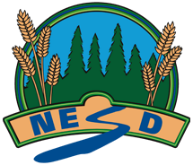 Feedback:Fully meeting expectations, with enriched understanding (EU)Fully meeting grade level expectations (FM)Mostly meeting grade level expectations (MM)Not yet meeting grade level expectations (NY)P30.4 Investigate factors that influence development of the four dimensions (i.e., biological, cognitive, emotional, spiritual) from 6 to 12 years.You can thoroughly investigate factors that influence development of the four dimensions (i.e., biological, cognitive, emotional, spiritual) from 6 to 12 years.You might be: Investigating how various dynamics of a family have changed throughout history and creatively represent these dynamics (e.g., dramatic role play, song, illustrated timeline, fictional parenting blog).Investigating the biological, cognitive and emotional benefits of unstructured creative play during childhood.You can investigate factors that influence development of the four dimensions (i.e., biological, cognitive, emotional, spiritual) from 6 to 12 years.
You show this by:Analyzing Jean Piaget’s four stages of cognitive development (i.e., sensorimotor, preoperational, concrete operational, formal operational) and their relationships to the four dimensions of development.Summarizing and discuss key changes (e.g., biological, cognitive, emotional and spiritual) in development of children from 6 to 12 years.Exploring the influence of biological, cognitive, emotional and spiritual dimensions on the development of identity in childhood.Examining influences of parent-child interaction during significant life events (e.g., death, adoption, blended families, parental separation/divorce) on childhood development.You support your investigation with relevant details and examples. You are exploring and practicing investigating factors that influence development of the four dimensions (i.e., biological, cognitive, emotional, spiritual) from 6 to 12 years.You may be: Identifying some of Jean Piaget’s four stages of cognitive development (i.e., sensorimotor, preoperational, concrete operational, formal operational) and their relationships to the four dimensions of development.Summarizing and discuss some of the key changes (e.g., biological, cognitive, emotional and spiritual) in development of children from 6 to 12 years.Brainstorming some of the different influences of biological, cognitive, emotional and spiritual dimensions on the development of identity in childhood.Explaining some of the influences of parent-child interaction during significant life events (e.g., death, adoption, blended families, parental separation/divorce) on childhood development.You are having trouble investigating factors that influence development of the four dimensions (i.e., biological, cognitive, emotional, spiritual) from 6 to 12 years.Consider: What are some of the 4 stages of cognitive development?In what ways are they key changes in the development of a child?What might be some of the major differences between a 6-year-old and a 12-year-old? Why might these differences exist?What are the significate events that take place during one's life?